от 28.12.2022 г.		                                                                               				№ 1707О внесении изменений в муниципальную  программу МО «Город Мирный» «Капитальный ремонт общего имущества многоквартирных домов на 2018-2022 годы», утвержденную Постановлением городской Администрации от 28.02.2018 № 189В соответствии с Постановлением городской Администрации от 12.12.2014 №820 «О порядке разработки, реализации и оценки эффективности муниципальных программ муниципального образования «Город Мирный» Мирнинского района Республики Саха (Якутия)», городская Администрация постановляет:Внести в муниципальную программу МО «Город Мирный» «Капитальный ремонт общего имущества многоквартирных домов на 2018-2022 годы» (далее – Программа), утвержденную Постановлением городской Администрации от 28.02.2018 № 189 (в редакции Постановлений от 24.05.2018 № 622; от 13.07.2018 № 869; от 27.12.2018 № 1757; от 17.04.2019 № 515; от 31.07.2019 № 961; от 07.11.2019 № 1379; от 30.12.2019 № 1673; от 06.03.2020 № 255; от 21.04.2020 № 408; от 06.08.2020 № 773; от 30.10.2020 № 1111; от 17.12.2020 № 1292; от 05.02.2021 № 126; от 13.04.2021 № 439; от 04.06.2021 № 656; от 22.07.2021 № 883; от 26.11.2021 № 1318; от 03.02.2022 № 96; от 29.04.2022 № 481; от 08.07.2022 № 799) изменения, изложив таблицу 1 «Система индикаторов (показателей) Программы «Капитальный ремонт общего имущества многоквартирных домов на 2018-2022 годы» по разделу 7 «Оценка эффективности реализации программы» в новой редакции согласно приложению  к настоящему Постановлению.Опубликовать настоящее Постановление в порядке, предусмотренном Уставом МО «Город Мирный».Контроль исполнения настоящего Постановления возложить на 1-го Заместителя Главы Администрации по ЖКХ, имущественным и земельным отношениям Н.М. Ноттосова.Глава города 	 	                                                                                      А.А. Тонких			Приложение к Постановлению городской			Администрации 			от 28.12.2022 г. № 1707СИСТЕМА ИНДИКАТОРОВ (ПОКАЗАТЕЛЕЙ)Программы  «Капитальный ремонт общего имущества многоквартирных домов»на 2018-2022 годыАДМИНИСТРАЦИЯМУНИЦИПАЛЬНОГО ОБРАЗОВАНИЯ«Город Мирный»МИРНИНСКОГО РАЙОНАПОСТАНОВЛЕНИЕ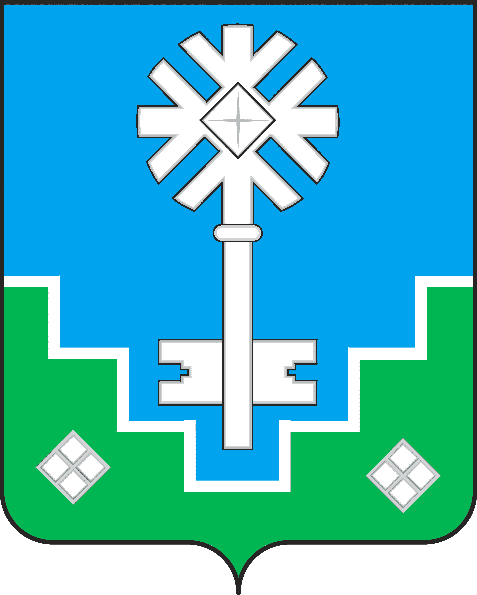 МИИРИНЭЙ ОРОЙУОНУН«Мииринэйкуорат»МУНИЦИПАЛЬНАЙ ТЭРИЛЛИИДЬАhАЛТАТАУУРААХ№Программные   
мероприятия,   
обеспечивающие  
выполнение задачиОжидаемый результат
от реализованных  
программных    
мероприятий(в натуральном    
выражении), эффектЗначения индикаторов (показателей) прогнозный периодЗначения индикаторов (показателей) прогнозный периодЗначения индикаторов (показателей) прогнозный периодЗначения индикаторов (показателей) прогнозный периодЗначения индикаторов (показателей) прогнозный период№Программные   
мероприятия,   
обеспечивающие  
выполнение задачиОжидаемый результат
от реализованных  
программных    
мероприятий(в натуральном    
выражении), эффект2018г.2019г.2020г.2021г.2022г.Цель: организация и проведение мероприятий, направленных на улучшение эксплуатационных характеристик общего имущества, и финансовая поддержка в проведении ремонта МКЦель: организация и проведение мероприятий, направленных на улучшение эксплуатационных характеристик общего имущества, и финансовая поддержка в проведении ремонта МКЦель: организация и проведение мероприятий, направленных на улучшение эксплуатационных характеристик общего имущества, и финансовая поддержка в проведении ремонта МКЦель: организация и проведение мероприятий, направленных на улучшение эксплуатационных характеристик общего имущества, и финансовая поддержка в проведении ремонта МКЦель: организация и проведение мероприятий, направленных на улучшение эксплуатационных характеристик общего имущества, и финансовая поддержка в проведении ремонта МКЦель: организация и проведение мероприятий, направленных на улучшение эксплуатационных характеристик общего имущества, и финансовая поддержка в проведении ремонта МКЦель: организация и проведение мероприятий, направленных на улучшение эксплуатационных характеристик общего имущества, и финансовая поддержка в проведении ремонта МКЦель: организация и проведение мероприятий, направленных на улучшение эксплуатационных характеристик общего имущества, и финансовая поддержка в проведении ремонта МК1.Задача 1: Улучшение эксплуатационных характеристик общего имущества в многоквартирных домах:Задача 1: Улучшение эксплуатационных характеристик общего имущества в многоквартирных домах:Задача 1: Улучшение эксплуатационных характеристик общего имущества в многоквартирных домах:Задача 1: Улучшение эксплуатационных характеристик общего имущества в многоквартирных домах:Задача 1: Улучшение эксплуатационных характеристик общего имущества в многоквартирных домах:Задача 1: Улучшение эксплуатационных характеристик общего имущества в многоквартирных домах:Задача 1: Улучшение эксплуатационных характеристик общего имущества в многоквартирных домах:1.1.Ремонт фундамента, цокольных балок и перекрытий, утепление цокольного перекрытияед. МКД2623411.2.Утепление и (или) ремонт фасада, стыков полносборных зданийед. МКД2624141841.3.Ремонт крыши, устройство выходов на кровлюед. МКД1921511.4.Ремонт балконов, лоджий, входных крылец с установкой пандусов, ремонт козырьков входных крылецед. МКД2600001.5.Ремонт водоотводящих устройств.ед. МКД100302.Задача 2. Использование эффективных технических решений при проведении капитального ремонта общего имущества многоквартирных домов: Задача 2. Использование эффективных технических решений при проведении капитального ремонта общего имущества многоквартирных домов: Задача 2. Использование эффективных технических решений при проведении капитального ремонта общего имущества многоквартирных домов: Задача 2. Использование эффективных технических решений при проведении капитального ремонта общего имущества многоквартирных домов: Задача 2. Использование эффективных технических решений при проведении капитального ремонта общего имущества многоквартирных домов: Задача 2. Использование эффективных технических решений при проведении капитального ремонта общего имущества многоквартирных домов: Задача 2. Использование эффективных технических решений при проведении капитального ремонта общего имущества многоквартирных домов: 2.1.Капитальный ремонт систем теплоснабжения.ед. МКД3451522.2.Капитальный ремонт систем холодного и горячего водоснабжения.ед. МКД2621522.3.Капитальный ремонт систем электроснабжения.ед. МКД2801542.4.Капитальный ремонт систем водоотведения.ед. МКД3121332.5.Ремонт или замена лифтового оборудования, ремонт лифтовых шахт.ед. МКД110003